Can I say how I show that I’m responsible?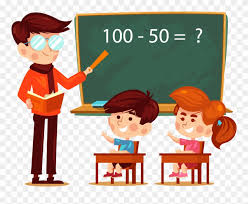  This teacher is responsible because he is teaching the children.Draw  a picture to show how you are responsible in school.  You can write  a sentence or label your  drawing. Word bank:     tidy up,   give out fruit,   wash my hands,  dress myself, give out pencils, give out scissors.